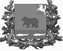 Администрация молчановского РАЙОНАТомской областипостановление23.07.2020                                                                                                                                №   377с. МолчановоО перечне мест отбывания отдельных видов наказанияВ целях создания необходимых условий для отбывания осужденными наказаний в виде обязательных, исправительных работ на территории Молчановского района, в соответствии со статьями 49, 50 Уголовного кодекса Российской Федерации, статьями 25, 39 Уголовно-исполнительного кодекса Российской Федерации, по согласованию с организациями и индивидуальными предпринимателями, осуществляющими деятельность на территории муниципального образования «Молчановский район» и по согласованию с обособленным подразделением в Молчановском районе Кривошеинского межмуниципального филиала ФКУ УИИ УФСИН России по Томской областиПОСТАНОВЛЯЮ:1. Утвердить перечни мест отбывания наказания в виде обязательных и исправительных работ (далее – Перечни) в соответствии с приложениями № 1, № 2 к настоящему постановлению. 2. Рекомендовать руководителям организаций, индивидуальным предпринимателям, указанным в Перечнях:1) в установленном порядке и по согласованию с обособленным подразделением в Молчановском районе Кривошеинского межмуниципального филиала ФКУ УИИ УФСИН России по Томской области обеспечить отбывание осужденными обязательных, исправительных работ, назначенных по приговору суда;2) обеспечить контроль за отбыванием осужденными обязательных, исправительных работ, назначенных по приговору суда в соответствии с законодательством Российской Федерации.3. Настоящее постановление вступает в силу со дня его официального опубликования в официальном печатном издании «Вестник Молчановского района» и подлежит размещению на официальном сайте муниципального образования «Молчановский район» (http://www.molchanovo.ru).4. Контроль за исполнением настоящего постановления возложить на заместителя Главы Молчановского района по экономической политике.Глава Молчановского района                                                              Ю.Ю. СальковЛариса Валерьевна Котеловская838256 23023В дело – 1ФКУ УИИ УФСИН-1Учреждения, организации, ИП, указанные в перечнях – 9ОЭАиП/Котеловская– 1                                                           2                                                                    Приложение № 1 к постановлению                                                                     Администрации Молчановского                                                                     района                                                                    от 23.07.2020  № 377Перечень мест отбывания  наказания в виде обязательных работИ.о. управляющего делами Администрации Молчановского района                                                                          А.В. Свиридов3  Приложение № 2 к постановлению                                                                        Администрации Молчановского                                                                        района                                                                  от 23.07.2020  № 377Перечень мест отбывания наказания в виде исправительных работИ.о. управляющего делами АдминистрацииМолчановского района                                                                        А.В. СвиридовНаименование учреждения, организации, в которых отбываются обязательные работыВиды обязательных работАдминистрация Молчановского районапогрузочно-разгрузочные работы, хозяйственные работыАдминистрация Молчановского сельского поселенияпогрузочно – разгрузочные работы, хозяйственные работы, ликвидация свалок, расположенных на землях лесного фондаАдминистрация Тунгусовского сельского поселенияпогрузочно – разгрузочные работы, хозяйственные работы, ликвидация свалок, расположенных на землях лесного фондаАдминистрация Наргинского сельского поселенияпогрузочно – разгрузочные работы, хозяйственные работы, ликвидация свалок, расположенных на землях лесного фондаАдминистрация Могочинского сельского поселенияпогрузочно – разгрузочные работы, хозяйственные работы, ликвидация свалок, расположенных на землях лесного фондаАдминистрация Суйгинского сельского поселенияпогрузочно – разгрузочные работы, хозяйственные работы, ликвидация свалок, расположенных на землях лесного фондаОГБУЗ «Молчановская районная больница»погрузочно – разгрузочные работы, хозяйственные работыНаименование организацииКол-во, чел.Молчановское сельское поселение1Индивидуальный предприниматель крестьянское (фермерское) хозяйство И.Н. Жарченко32ОГБУЗ «Молчановская районная больница»1Наргинское сельское поселение1Индивидуальный предприниматель А.С. Костин1